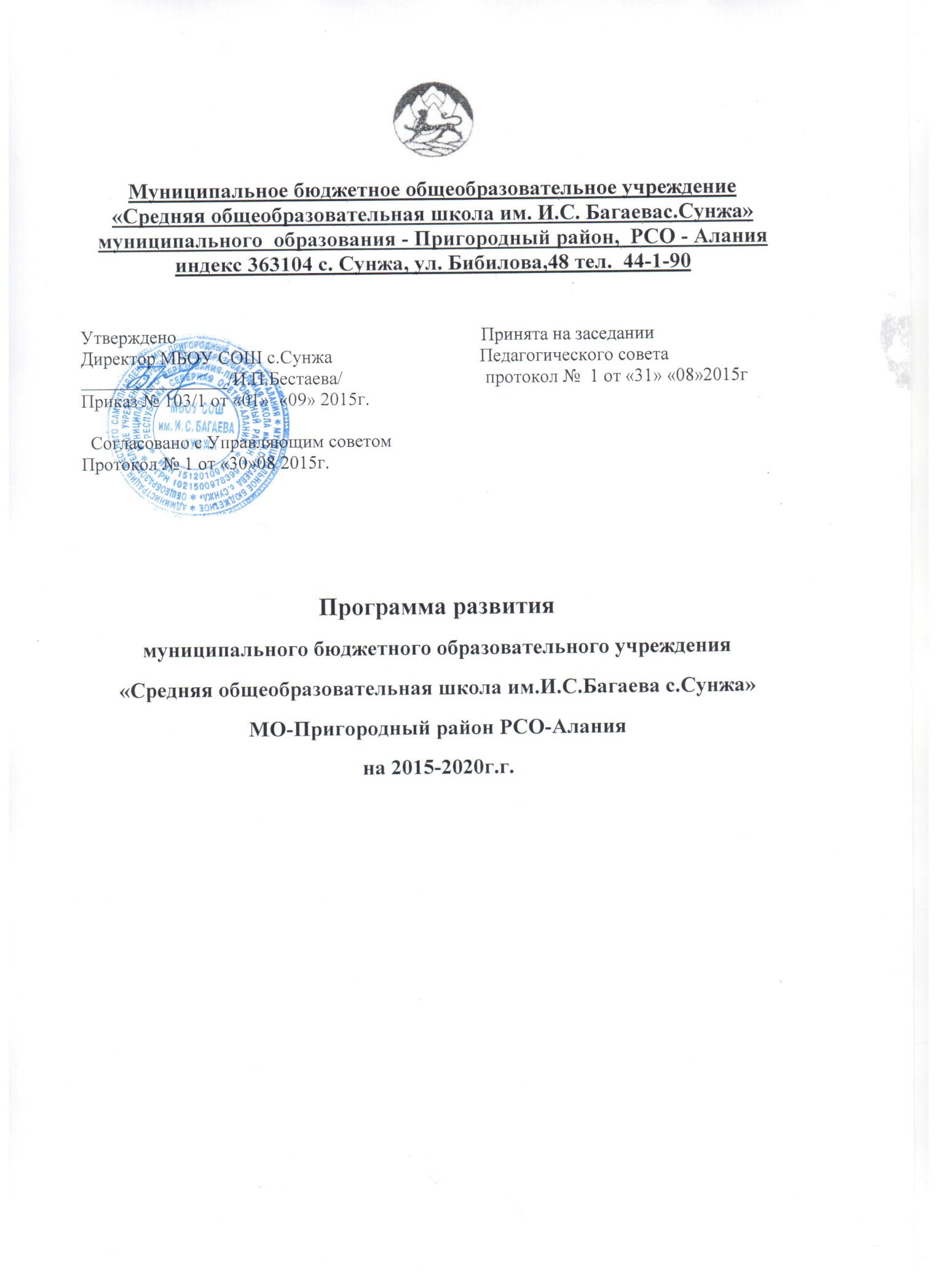 СОДЕРЖАНИЕ Паспорт  программы развития МБОУ « Средняя общеобразовательная школа им.И.С.Багаева с.Сунжа»2.  АННОТАЦИЯ ПРОГРАММЫ Настоящая Программа является стратегическим документом, определяющим пути и основные направления развития школы на период до 2020 года в логике современной государственной образовательной политики и с учетом потенциала саморазвития образовательного учреждения. Программа подготовлена рабочей группой школы. Методологической основой разработки Программы является теория социальнопедагогического проектирования основных направлений развития, которая позволяющая рассматривать школу как субъект и целостный организм в развивающейся и постоянно изменяющейся среде. Ключевой идеей программы является идея развития. Программа исходит из необходимости сохранения ценностно-смыслового ядра развития школы с корректировкой содержательного и целевого блоков с учетом требований компетентностного подхода и современной социокультурной ситуации. В программе развития отражены приоритеты региональной образовательной политики, что учтено при проектировании содержания программы через: соблюдение принципов гуманизации образования; учет потребностей государственных и общественных организаций, научных, культурных, образовательных учреждений  в развитии человеческих ресурсов; обеспечение условий для интеграции образовательного учреждения в российскую и общеевропейскую образовательные системы; учет ожиданий различных социальных групп населения ;создание условий, стимулирующих рост личностных достижений воспитанников и учащихся. Разработка программы развития школы осуществлено  исходя из понимания того, что развитие носит вероятностный характер, так как этот процесс обусловлен многообразием внутренних и внешних факторов, влияющих на него на протяжении некоего временного периода. Факторы различаются по происхождению, направленности и периодичности действия, степени и характеру. Цели и задачи, которые ставит школа перед собой в виду влияния этих факторов могут быть достигнуты/ решены быстрее/медленнее или не достигнуты/не решены вовсе; они могут быть реализованы частично. Предполагается, что в процессе реализации программы развития, в школе могут появляться новые, позитивные непрогнозируемые элементы – новообразования, появление которых предполагается отслеживать в период осуществления программы развития и фиксировать при управленческом анализе.  С учетом всего сказанного выше программа предусматривает проработку ценностно-целевого блока и определение ключевых направлений развития образовательной системы школы, которые в дальнейшем будут конкретизированы в инициативных проектах, разрабатываемых субъектами образовательного процесса школы и годовых планах развития школы. 3. ОБЩИЕ СВЕДЕНИЯ ОБ ОБРАЗОВАТЕЛЬНОМ УЧРЕЖДЕНИИ  Сведения о реализуемых образовательных программах (по приложению к лицензии): 4. АНАЛИЗ ПОТЕНЦИАЛА РАЗВИТИЯ ШКОЛЫДля выявления потенциала развития образовательной системы школы был проведен анализ, который позволил выявить ее сильные и слабые стороны (внутренние факторы), перспективные возможности и риски ее развития (внешние факторы). ВНУТРЕННЯЯ СРЕДА ВНЕШНЯЯ СРЕДА  Данный анализ позволяет выделить приоритетную стратегию развития образовательной системы школы до 2016 года – организованный переход, эффективное внедрение и качественная оценка результатов освоения федеральных государственных образовательных стандартов второго поколения на основе гармоничного развития образовательной среды и участников образовательного процесса.  Проведенный анализ позволяет оценить, что внешние возможности и риски не являются определяющими в развитии образовательной системы школы. Стратегия развития ориентирована на внутренний потенциал развития школы и инновационные технологии управления и обучения.  5. АНАЛИЗ РЕАЛИЗАЦИИ ПРОГРАММЫ РАЗВИТИЯ ШКОЛЫ ДО 2016 ГОДА. Наши достижения и успехи: 1. ИНФОРМАЦИОННАЯ СПРАВКА О ШКОЛЕ1.1. Историческая справка1.1. Полное наименование в соответствии с уставом _Муниципальное бюджетное общеобразовательное учреждение «Средняя общеобразовательная школа им.И.С.Багаева с.Сунжа»МО-Пригородный район__1.2. Адрес: юридический 363104_Пригорродный район с.Сунжа,ул.Бибилова,48______                    фактический363104_Пригорродный район с.Сунжа,ул.Бибилова,48______1.3. Телефон__44-1-90__       Факс ____1.4.  Устав ____1 февраля 2013г._________________________________________________                                                                ( даты принятия, согласования, утверждения)1.5. Учредитель ____АМС Пригородного района                                                                  (полное наименовании) 1.6.  Учредительный договор __                                                                                  (реквизиты учредительного договора)  1.7.  Свидетельство о постановке на учет  юридического лица в налоговом органе        ___05 сентября 2007г.  1021500978399__, _1512010910                                               (серия, номер, дата постановки, ИНН)1.8. Свидетельство о внесении записи в Единый  государственный реестр  юридических лиц     1__серия 15 № 001049223 03 марта201                                                                                                                                                                                                                                                                                                                                                                                                                                                                                                                                                                                                                                                                                                                                                                                                                                                                                                                                                                                                                                                                                                                                                                                                                        г.___________                                    (серия, номер, дата, кем выдано, ОГРН)1.9. Свидетельство о государственной регистрации праве 10мая 2011г.15АЕ 948770, 15АЕ                                                                              (серия, номер, дата, кем выдано)948768, 15АЕ 9487691.10. Свидетельство о праве на земельный участок ______                                                                                            (серия, номер, дата, кем выдано)Лицензия № 2166 от 22июня 2015г.Серия 15ЛО1 №0001071 бессрочная Свидетельство о государственной аккредитации № 1073 от 25сентября 2015г. Серия 15А02  №0000045  Срок действия по 14 июня 2025 г.Юридический и фактический адрес: 363104 РСО-Алания Пригородный район с.Сунжа ул.Бибилова .48Телефон школы: 88673844-1-90Адрес электронной почты: sunjia @list.ruАдрес сайта: sunjia osedu.ruУчредитель школы: АМС Пригородного района  Адрес Учредителя:АМС Пригородного района, с.Октябрьское, ул.Павла Тедеева,129    Муниципальное бюджетное общеобразовательное учреждение «Средняя общеобразовательная школа им.И.С.Багаева с.Сунжа» прошла длительный путь становления и имеет богатую историю.       Школа расположена на территории Сунженского сельского поселения, Пригородного района РСО-Алания. Подвоз детей осуществляется школьным автобусом.  Школа функционирует с сентября 1975 года и располагается в трехэтажном  здании, построенном по типовому проекту. При школе имеется спортивная площадка с элементами полосы препятствий, футбольное поле. С 2014 года в школе функционирует дошкольного образования детей «Предшкольная подготовка», которую посещают дети от 5,5до 6,5 лет. В 2015 году школа прошла государственную аккредитацию и лицензирование.        Здание школы находится в окружении домов частного сектора, вдоль  автомобильной трассы. Это экологически чистый район.Население села многонациональное. Здесь проживают осетины, русские, грузины, армяне,. Численность села  составляет около 460 человек. В селе находится сельский клуб, библиотека, ФАП, почта музыкальная школа, спортивная школа. 1.2.  Социальный паспорт школы  2014-2015 учебный годКоличество детей, состоящих на внутришкольном контроле -4Количество несовершеннолетних, состоящих на учете ПДН:  нетКоличество  детей инвалидов:  8Список общественных объединений:родительский комитет совет профилактики Список кружков и секций:кружок «ОчУмелые ручки»   Журналисты -  натуралистыСпортивная секция «Волейбол»Спортивная секция «Баскетбол»Секция «Вольная борьба»1.3.  Организация образовательного процесса: Контингент учащихся по ступеням:   ГКП- 26чел. 1 ступень – 265чел., 2 ступень – 218чел., 3 ступень – 98. Режим работы: 1 смена, 1класс в режиме пятидневной недели, 2-9,11 классы – шестидневная неделя, начало занятий в 08.30,  продолжительность уроков – 40 мин. 1-4  классы обучаются по ФГОС НОО.5 классы обучаются по ФГОС ОООКадровые ресурсы:  Школа укомплектована кадрами полностью.. Сведения о педагогических работниках (включая административных и др. работников, ведущих педагогическую деятельность). АНАЛИЗ РЕАЛИЗАЦИИ ПРОГРАММЫ РАЗВИТИЯ ШКОЛЫ ДО 2016 ГОДА. Наши достижения и успехи: 1.4.  Содержание образовательного процесса:Обучение в школе осуществляется на основе образовательных программ, рекомендованных Министерством образования Российской Федерации, разработанным на основе государственных образовательных стандартов.На I ступени обучения (1-4 классы) образовательный процесс строится по  базисному учебному плану в соответствии с ФГОС НОО по УМК «Школа России».На II ступени обучения (5-9 классы) образовательный процесс строится на основе БУП – 2004 . В соответствии с приказом Министерства образования и науки Российской Федерации от 30 августа 2010 г. № 889 внесены изменения в федеральный базисный учебный план, вследствие чего увеличивается объем недельной образовательной нагрузки. Предельно допустимая учебная нагрузка при 6-дневной учебной неделе представлена суммарным объемом всех трех компонентов учебного плана и составляет:5 кл. – 32 часа6 кл. – 33 часа7 кл. – 35 часов8 кл. – 36 часов9 кл. – 36 часов	10кл.-37ч11 кл. – 37 часов     Федеральный компонент  учебного плана состоит из учебных предметов федерального компонента государственного стандарта общего и среднего образования. Количество отводимых учебных часов на изучение предметов гарантирует овладение выпускниками ОУ необходимым минимумом знаний, обеспечивающим возможность продолжения образования.          Региональный компонент учебного плана сочетает в себе своеобразие региональных потребностей и необходимость достижения нового качества образования.      В целях формирования системно-информационного подхода к анализу окружающего мира, развития навыков использования информационных технологий, необходимых во всех областях практической деятельности человека , предмет «Информатика и ИКТ» интегрировано изучается. в 6– 7 классах.  На преподавание Основ безопасности жизнедеятельности  по 1ч выделено в 9,10,11классах.            В связи с необходимостью реализации в 9 классе предпрофильной подготовки выделено 2н/ч  (1ч в неделю за счет часов регионального компонента на изучение курса предпрофильной подготовки «От фонетики к синтаксису», « Технология подготовки к ОГЭ по математике»          Содержательное наполнение компонента образовательного учреждения формируется на основе самостоятельного выбора школы, исходя из потребностей и социального заказа, предполагающего предоставление учащимся широкого спектра образовательных услуг.                 С целью удовлетворения школьниками своих познавательных потребностей, подготовки их к продолжению образования  и более углубленного изучения отдельных тем курсов русского языка и математики в 11 классе  введены элективные курсы по русскому языку в объеме 1н/ч и математике в объеме 1н/ч.Учителями школы используются ведущие педагогические технологии:- личностно-ориентированные;- исследовательские;- ИКТ;- проблемные;- проектные;-интегрированные.2.6. Материально-техническая база учреждения:2.7. Оформление помещений и территории ( прилагаются фото материалы при выставлении на сайт) ___________________________________________________________2.8. Информатизация образовательного процесса Библиотечно-информационное оснащение образовательного процесса.Медико-социальные условия пребывания участников образовательного процесса. Начальная школа -1 ступеньУспеваемость по начальной  школе 100%, качество знаний 56,4%, СОУ 58%.Окончили учебный год с одной «3» 12 учеников, что составляет 7,89% от общего числа обучающихся Окончили учебный год без «3» 62 учеников, что составляет 40,7% от общего числа обучающихся.Окончили учебный год с одной «4» -  1 ученик (0,65%).Окончили учебный год на «5» - 26 учеников  (17,1%)Успеваемость по ступеням обучения выглядит следующим образом:Результаты качества знаний и успеваемости в начальной школеНиже представлены результаты качества обучения и успеваемости в каждой из 3-х ступеней:7. КАЧЕСТВО ПОДГОТОВКИ ВЫПУСКНИКОВ 7.1. Итоги государственной (итоговой) аттестации выпускников за последние 3 года7.2. Наличие выпускников, окончивших обучение с отличием за последние 3 года7.3. Творческие достижения обучающихся  за последние 3 года(Олимпиады)7.4. Количество наград, полученных учащимися за последние 3 года6. ОСНОВНЫЕ НАПРАВЛЕНИЯ ГОСУДАРСТВЕННОЙ ОБРАЗОВАТЕЛЬНОЙ ПОЛИТИКИ, ОПРЕДЕЛЯЮЩИЕ СТРАТЕГИЮ РАЗВИТИЯ ШКОЛЫ I.Национальная образовательная инициатива «Наша новая школа»  1) В соответствии с данным документом главным результатом образования должно стать его соответствие целям опережающего развития общества и инновационной экономики. Это означает, что изучать в школах необходимо не только достижения прошлого, но и стратегические способы деятельности, инновационные технологии, которые будут необходимы в будущем. Учащиеся должны быть вовлечены в исследовательские проекты, творческие занятия, спортивные мероприятия, в ходе которых они научатся изобретать, понимать и осваивать новое, быть открытыми и способными выражать собственные мысли, уметь принимать решения и помогать друг другу, формулировать свои интересы и осознавать свои возможности, соотнося их с потребностями общества.  Важной задачей является усиление воспитательного потенциала школы, обеспечение индивидуализированного педагогического сопровождения каждого обучающегося. Особое внимание должно быть сосредоточено на создании условий для  полноценного включения в образовательное пространство и успешной социализации детей с ограниченными возможностями здоровья, детей с отклонениями в поведении, детей, оставшихся без попечения родителей, детей из семей беженцев и вынужденных переселенцев, детей, проживающих в малоимущих семьях, и других категорий детей, находящихся в трудной жизненной ситуации.   Современная школа должна более тесно взаимодействовать с семьей. Система школьного управления станет более открытой для родителей и общества. Школа должна стать центром общественного, инновационного взаимодействия, социокультурным, досуговым  центром, центром социального менеджмента.  В качестве основных приоритетов развития общего образования в национальной образовательной инициативе указаны следующие: *Обновление и совершенствование качества образования.  *Развитие системы поддержки талантливых детей. *Развитие и обновление педагогического потенциала. *Современная образовательная инфраструктура.  *Сбережение здоровья и формирование культуры здорового образа жизни, обучающихся и воспитанников, учителей. Развитие инклюзивного образования. *Расширение самостоятельности образовательного учреждения. 2) Повышение эффективности системы образования, на основе расширения самостоятельности школ. 7.  МОДЕЛЬ ШКОЛЫ – 2020. Настоящая программа развития предполагает, что в результате ее реализации, образовательная система школы будет обладать следующими чертами: школа предоставляет учащимся качественное образование, соответствующее требованиям федеральных государственных стандартов второго поколения, что подтверждается через независимые формы аттестации; выпускники школы конкурентоспособны в системе высшего и среднего профессионального образования; в школе существует/ действует воспитательная система культурно-нравственной ориентации, адекватная потребностям времени; деятельность школы не наносит ущерба здоровью учащихся, в ней они чувствуют себя безопасно и защищены от негативных влияний внешней среды; в школе работает высокопрофессиональный творческий педагогический коллектив; педагоги школы применяют в своей практике современные технологии обучения; школа имеет эффективную систему управления, обеспечивающую не только ее успешное функционирование, но и развитие, используются механизмы государственно-общественного управления школой; школа имеет современную материально-техническую базу и пространственно-предметную среду, обладает необходимым количеством ресурсов для реализации ее планов; школа имеет широкие партнерские связи с культурными, спортивными и научными организациями ;школа востребована потребителями и они удовлетворены ее услугами, что обеспечивает ее лидерство на рынке образовательных услуг. 8. МОДЕЛЬ ПЕДАГОГА ШКОЛЫ – 2020. Учитывая все вышеизложенное в предыдущих разделах, наиболее целесообразным представляется следующая  модель компетентного педагога: наличие высокого уровня общей, коммуникативной культуры, теоретических представлений и опыта организации сложной коммуникации, осуществляемой в режиме диалога; способность к освоению достижений теории и практики предметной области: к анализу и синтезу предметных знаний с точки зрения актуальности, достаточности, научности; 3. способность к критической оценке и интеграции личного и иного (отечественного, зарубежного, исторического, прогнозируемого) опыта педагогической деятельности; 4. стремление к формированию и развитию личных креативных качеств, дающих возможность генерации уникальных педагогических идей и получения инновационных педагогических результатов; 5  наличие рефлексивной культуры, сформированность потребности в саморефлексии и в совместной рефлексии с другими субъектами педагогического процесса; наличие методологической  культуры, умений и навыков концептуального мышления, моделирования педагогического процесса и прогнозирования результатов собственной деятельности; готовность к совместному со всеми иными субъектами педагогического процесса освоению социального опыта; освоение культуры получения, отбора, хранения, воспроизведения, отработки и интерпретации информации в условиях лавинообразного нарастания информационных потоков; принятие философии маркетинга в качестве одной из основных идей деятельности педагога в условиях становления рыночных отношений  в образовании; принятие понятия профессиональной конкуренции как одной из движущих идей развития личности педагога; наличие культуры педагогического менеджмента в широком смысле, то есть стремление к самоопределению в ситуации ценностного выбора и к принятию ответственности за конечный результат педагогического процесса, что определяет профессиональную успешность в условиях конкуренции; сформированность теоретических представлений о системно-педагогическом мышлении, наличие опыта системного исследования педагогической деятельности в целом и собственной педагогической деятельности; осознание метода педагогической деятельности как одной из высших профессиональных ценностей педагога. 19. МОДЕЛЬ ВЫПУСКНИКА -  2020 г. Перспективная модель выпускника школы строится на основе Национального образовательного идеала - высоконравственный, творческий, компетентный гражданин России, принимающий судьбу Отечества как свою личную, осознающий ответственность за настоящее и будущее своей страны, укорененный в духовных и культурных традициях российского народа и ориентирована на его готовность к самореализации в современном мире. В понятии готовность отражается единство потребностей и способностей выпускника.  Соответственно, результатом деятельности школы станут, с одной стороны, сформированные личностные качества выпускника, а, с другой стороны, компетенции выпускника, значимые в социальном окружении и компетентности.  Модельные потребности выпускника школы - это стремление к позитивной самореализации себя в современном мире.  Модельные компетенции выпускника школы - это прочные знания повышенного уровня по основным школьным предметам обучения. Модельные компетентности выпускника школы - это способность самостоятельно добывать знания, способность эффективно работать и зарабатывать, способность полноценно жить и способность нравственно жить в обществе. Учитывая основные ценности и цели школы, а также содержание его социальнопедагогической миссии, наиболее целесообразным представляется выбор модели выпускника, соответствующий следующим ожиданиям основных субъектов образования: Культурный кругозор и широту мышления, поскольку для того, чтобы принести реальную пользу для развития экономики, социального обустройства, науки, культуры, образования и здравоохранения гражданин должен уметь мыслить глобальными категориями. Выпускник должен владеть основами мировой культуры и кросс-культурной грамотности; воспринимать себя как носителя общечеловеческих ценностей, быть способным  к творчеству в пространстве культуры, к диалогу в деятельности и мышлении, а так же проектировать и реализовать свои жизненные смыслы на основе общечеловеческих ценностей; Патриотизм, выражающийся в том, что гражданин демократической России должен быть готов в любой момент защищать свою Родину, обладать твердыми моральными и нравственными принципами, знать Конституцию Российской Федерации, общественно-политические достижения государства, чтить государственную символику и национальные святыни народов, его населяющих, принимать активное участие в государственных праздниках; Физическая развитость, ибо только ведущий здоровый образ жизни гражданин России может принести своей стране практическую пользу; Умение  жить в условиях рынка и информационных технологий, поскольку вхождение страны в рыночные условия и развитие информационных ресурсов требуют от гражданина определенной предприимчивости, смекалки и инициативности, знания компьютерной техники и иностранных языков, готовности к жизни в современном мире, ориентация в его проблемах, ценностях, нравственных нормах,  ориентация в возможностях этой жизни для развития своих духовных запросов, ориентация в научном понимании мира; Уважительное отношение к национальным культурам народов Российской Федерации, владение родным языком и культурой, так как гражданин России, проживая в одном из уникальных по своей многонациональности и конфессиональности государстве, по сути в евразийской державе, должен всегда стремиться к укреплению межнациональных отношений в своей стране; Наличие коммуникативной культуры, владение навыками делового общения, выстраивание межличностных отношений, способствующих самореализации, достижению успеха в общественной и личной жизни; Готовность выпускника основной школы к достижению высокого уровня образованности на основе осознанного выбора программ общего и профессионального образования; Способность к выбору профессии, ориентации в политической жизни общества, выбору социально ценных форм досуговой деятельности, к самостоятельному решению семейно-бытовых проблем, защите своих прав и осознанию своих обязанностей на основе традиций национальной духовной культуры. 10. ЦЕЛЬ И ЗАДАЧИ РАЗВИТИЯ ОБРАЗОВАТЕЛЬНОЙ СИСТЕМЫ ШКОЛЫ.Стратегической целью развития образовательной системы школы является становление целостной образовательной среды школы, обеспечивающей доступное и качественной образование в соответствии с требованиями инновационного развития социально-экономической сферы Российской Федерации Для достижения  указанной цели необходимо решить следующие задачи: 1.Создать механизм самопроектирования школой своей дальнейшей жизнедеятельности. 2.Оптимизировать систему психологического сопровождения учебного процесса, создать условия для физического развития личности, ведущей здоровый образ жизни на основе российских патриотических традиций. 3.Оптимизировать систему дидактического и материально-технического обеспечения образовательного процесса. 4.Продолжить работу по дифференциации образования, создать условия для формирования индивидуальных образовательных маршрутов учащихся школы в условиях предпрофильного и профильного образования и перехода на ФГОС второго поколения.  5.Создать условия для установления прочных интеграционных связей между системой основного и дополнительного образования, стремиться к разработке новых образовательных и учебных программ на интегративной основе. 6.Сформировать ориентацию учащихся на развитие стремления к духовному совершенствованию и самосовершенствованию.  11. МИССИЯ ШКОЛЫ  Социально-педагогическая миссия школы состоит в создании гуманитарноориентированной образовательной среды, способной удовлетворить потребность субъектов образовательного процесса в доступном качественном образовании, соответствующем современным требованиям и способствующем развитию потенциала субъектов образовательного процесса. 12. КАДРОВАЯ ПОЛИТИКА ШКОЛЫ 1. Общие положения Кадровая политика - целостная долгосрочная стратегия управления персоналом, основная цель которой заключается в полном и своевременном удовлетворении потребностей образовательного учреждения в трудовых ресурсах необходимого качества и количества. Основные задачи кадровой политики на 2016-2020 гг. 1.Оптимизация и стабилизация кадрового состава образовательного учреждения. 2.Создание эффективной системы мотивации труда педагогических работник ков и иных сотрудников образовательного учреждения. 3.Создание и поддержание организационного порядка в учреждении, повышение исполнительности, ответственности работников за выполнение должностных обязанностей, укрепление трудовой дисциплины. 4.Оптимизация системы обучения и повышения квалификации специалистов - управленцев. 5.Формирование деловой корпоративной культуры учреждения.  Ответственные лица за реализацию кадровой политики Ответственность за реализацию кадровой политики лежит на руководителе учреждения. Он является организатором всей работы по данному направлению. Координаторами мероприятий по решению основных кадровых задач являются заместители директора, в должностные обязанности которых включены различные вопросы управления персоналом. Основные мероприятия по реализации кадровой политики                                    Ожидаемые результаты. Становление профессионально-значимых качеств педагога, обусловленных его профессиональной деятельностью, совершенствующиеся в жизненном процессе образовательного учреждения. Готовность педагогов к психолого-педагогическому взаимодействию с субъектами образовательного процесса в условиях модернизации образования. Достижение педагогами научно-методической компетентности. 13. ЭТАПЫ РЕАЛИЗАЦИИ ПРОГРАММЫ РАЗВИТИЯ ПЛАН  РЕАЛИЗАЦИИ  ПРОГРАММЫ  РАЗВИТИЯ 14.  НАПРАВЛЕНИЯ РЕАЛИЗАЦИИ ПРОГРАММЫ РАЗВИТИЯНаправление1. «Переход на новые стандарты» Создание комплекса организационно-методических и психолого-педагогических условий, обеспечивающих успешный переход ОУ на освоение Федерального государственного образовательного стандарта общего образования второго поколения. Разработка системы учебно-методического обеспечения реализации стандартов второго поколения Создание системы психолого-педагогического сопровождения реализации новых стандартов. Создание 	системы 	оценки 	образовательных 	достижений 	учащихся предусмотренных новыми образовательными стандартами. Направление 2. «Здоровье ученика» Разработка и внедрение организационно-педагогических мероприятий по валеологическому обеспечению школы; Создание условий жизнедеятельности школы, адекватных образовательному процессу и наиболее благоприятных для саморазвития, самосовершенствования личности и повышение уровня здоровья учащихся. Разработка 	и 	реализация 	системы 	здраво-творческих 	мероприятий, обеспечивающих получение образования без потерь здоровья; Направление 3. «Современные педагогические технологии в образовательном процессе» Обеспечение внедрения в образовательный процесс инновационных педагогических технологий, направленных на достижение результатов, отвечающих целям развития личности учащихся. Обеспечение условий для самореализации учащихся и учителей. Стимулирование творческой активности учителя и ученика. Знакомство педагогов школы с современными педагогическими технологиями и возможностью их использования в образовательном процессе. Создание условий для успешной инновационной деятельности педагогов школы. Организация научно-методического, психологического сопровождения и ресурсного обеспечения инновационной деятельности. Разработка системы стимулирования педагогов, занимающихся инновационной и исследовательской деятельностью. Направление 4. «Совершенствование форм и методов работы с одаренными детьми» Работа по направлению призвана обеспечить формирование и развитие интересов и способностей детей; особую роль играет кросс-возрастной аспект.  Деятельность осуществляется преимущественно в основной школе и имеет предметно-ориентированную направленность и подразумевает организацию особой системы работы учителей с группой учащихся, имеющих значительный потенциал в определенной области знаний.  Работа с группой организуется учителем с учетом расширения объема изучаемого материала, изменения форм и методов взаимодействия с детьми. Ежегодно в конце учебного года в школе предполагается проводить специальные церемонии по выявлению достижений учащихся. Направление 5. «Развитие ученического самоуправления» Направление предусматривает изменение действующей системы самоуправления на основе кооперации учащихся и педагогов, что позволило бы шире использовать в работе  деятельностные формы и проектный метод, учесть молодежную субкультуру и отразить ее в деятельности ученических объединений школы.  Предполагается проведение изменений только по согласованию с учащимися через определение совместно с ними: набора ресурсов (временных, организационных, материальных и иных), необходимых для осуществления новых форм деятельности; перечня форм рефлексии (анализа) как всего комплекса работы, проводимой органами ученического самоуправления, так и отдельных проектов.  Направление 6. «Развитие информационной среды школы» Предусматривает расширение сфер использования ИКТ в школе. В школе осуществляется ведение уроков информатики согласно учебного плана и занятия по программам дополнительного образования детей; организуется компьютерная поддержка преподавания общеобразовательных предметов. Учитель информатики  проводит обучение педагогов приемам и методикам работы со средствами ИКТ.  В период реализации программы будет осуществляться закупка новой компьютерной техники и технических средств обучения.  Будет продолжена работа по совершенствованию сайта школы. Разработка и внедрение механизмов информационного обеспечения процессов функционирования и развития школы  Повышение информационной культуры педагогов и учащихся школы. Создание условий, обеспечивающих целенаправленную подготовку педагогов и учащихся в области получения, переработки и использования информации. Использование информационных систем для повышения эффективности управленческих решений. Широкое внедрение современных информационных технологий в учебновоспитательный процесс школы. Обновление программного и технического обеспечения компьютерных классов Внедрение ведения электронного журнала и дневника Направление 7. «Организация обучения педагогов для поддержки перспективных направлений работы школы» Исходя из ранее определенных принципов кадровой политики школы, в ОУ предполагается целенаправленная работа по повышению квалификации педагогов. Повышение уровня теоретической подготовки педагогов в области философии педагогики, теории и методики преподавания предметов, современных педагогических технологий; Организация профессиональной переподготовки и повышения квалификации педагогов с целью повышения их профессиональной компетентности и обеспечения занятости при высвобождении из-за сокращения количества учащихся; Разработка системы конкурсов, презентаций, методических недель и т.д., позволяющих реализовать творческий потенциал педагогов. Направление 8. «Развитие системы государственно-общественного управления»Развитие системы государственно-общественного управления на основе диверсифицированной модели. Расширение 	системы 	социального 	взаимодействия 	школы 	в 	рамках «образовательного округа». Разработка системы информирования населения о школе, ее достижениях и преимуществах. Публикация ежегодного информационного доклада школы об итогах учебного года и его представление родителям учащихся; Совершенствование содержания сайта школы в Internet и поддержание его актуальности; Специализированные акции для поддержки имиджа ОУ (публикации статей о школе в газетах и журналах); Проведение экспозиций детских творческих работ..Направление 9. «Совершенствование структуры и содержания программ дополнительного образования детей »Направление предусматривает мониторинг состояния действующей в школе системы дополнительного образования детей, своевременное изменение ее структуры в соответствии с запросами потребителей.  Интеграция основного и дополнительного образования за счет создания комплексных программ, направленных на расширение образовательного пространства учащихся, формирование индивидуальных образовательных маршрутов и развитие креативного потенциала учащихся Направление 10. «Развитие ресурсного обеспечения образовательного процесса» Развитие материально технической базы школы позволяющей реализовать в полном 	объеме требования 	ФГОС 	2-го 	поколения 	к 	условиям 	реализации образовательного процесса. Совершенствование 	системы 	финансирования 	деятельности 	школы 	и 	ее материально-технической базы Привлечение средств родителей к совершенствованию материально-технической базы школы. Создание системы платных услуг на базе школы. Обеспечение текущего ремонта классных помещений за счет привлеченных средств. Привлечение спонсорских средств для пополнения материально-технической базы школы. 15. СИСТЕМА МЕР ПО МИНИМИЗАЦИИ РИСКОВ РЕАЛИЗАЦИИ  ПРОГРАММЫВ ходе деятельности по реализации Программы развития допустимы риски и неопределенности. Все эти предусмотренные мероприятия по осуществлению, сопровождению и текущей коррекции,  Программа развития на 2015-2020 гг. «Приведение образовательного пространства МБОУ СОШ м..С.Багаева с.Сунжа  в соответствии с Федеральным Законом «Об образовании в Российской Федерации» (№ 273-ФЗ)» и ФГОС» являются определенной гарантией ее успешной и полноценной реализации. 16.  УПРАВЛЕНИЕ РЕАЛИЗАЦИЕЙ ПРОГРАММЫ По каждому из ключевых направлений необходимо назначить ответственного за его реализацию.  Каждый ответственный имеет перспективный план работы и планирование на учебный год.  В конце учебного года на педагогическом совете подводятся итоги работы  и утверждаются планы их работы на новый учебный год. Функцию общей координации реализации Программы выполняет  Управляющий совет образовательного учреждения. Мероприятия по реализации стратегических направлений являются основой годового плана работы школы. Информация о ходе реализации Программы в целом и отдельных направлений ежегодно представляется на педсовете и Управляющем совете школы. Вопросы оценки хода выполнения Программы, принятия решений о завершении отдельных проектов, внесения изменений в реализацию проектов решают Управляющий совет  школы, Педагогический совет.  17. ОЖИДАЕМЫЕ РЕЗУЛЬТАТЫ РЕАЛИЗАЦИИ ПРОГРАММЫ1.Переход на федеральные государственные образовательные стандарты второго поколения с 5 - 9 класс; 2.100% выпускников, успешно осваивают общеобразовательные программы и сдают ЕГЭ; 3.100% выпускников 9-х классов, участвующих в ГИА; 4.100% учащихся, нуждающихся в данном виде образования, обеспечены дистанционными формами обучения; 5.100% учителей используют инновационные системы оценки качества образования;6.100% 	учащихся охвачены доступной удовлетворяющей 	потребностям внеурочной деятельностью;  7.100% учащихся обеспечить потребность учащихся в условиях для занятий физкультурой и спортом;  8.100% готовность перехода школы к организационно-правовой форме  «бюджетное учреждение нового типа»;  Охват 100% педагогов непрерывным образованием; Рост числа педагогов, участвующих в профессиональных смотрах и конкурсах различного уровня до 30%; 11.100% профессиональная подготовка педагогов по вопросам внедрения и реализации федеральных государственных образовательных стандартов второго поколения; 12. Расширение числа родителей (законных представителей) привлеченных к управлению и организации деятельности школы до 50%. 18. КРИТЕРИИ ОЦЕНКИ ЭФФЕКТИВНОСТИ РЕАЛИЗАЦИИ ПРОГРАММЫ РАЗВИТИЯ На уровне школы как образовательной системы:Полная реализация учебного плана и программы внеурочной воспитательной работы. Положительная динамика обученности и воспитанности школьников. Удовлетворенность учащихся, учителей, родителей. Наличие мотивированности педагогического коллектива на саморазвитие, на обновление педагогического процесса. Сформированность ключевых компетенций современного педагога. Оптимальность и эффективность способов организации образовательного процесса в соответствии с целями и задачами школы. Внедрение проектно-ресурсного подхода в управлении. Положительная оценка деятельности школы социумом. На уровне учащихся:Уровень обученности учащихся: Итоги обучения по учебным предметам. Сформированность учебной компетентности. Уровень воспитанности учащихся: Сформированность социально-значимых личностных качеств. Уровень личностной активности и социальной адаптации учащихся: Интеллектуальная активность и мотивация учения. Творческая активность. Социальная активность. Состояние физического здоровья и психологической комфортности учащихся: Физическое здоровье учащихся. Социально-психологический климат в коллективе. Сформированность профессиональных планов: Наличие у учащихся профессиональных планов. МБОУ  СОШ им.И.С.Багаева с.Сунжа динамично развивается, внедряя в образовательный процесс современные образовательные технологии и  вариативность учебных  программ. Для полноценного и всестороннего развития школы необходим качественный анализ сильных и слабых сторон потенциала школы. SWOT-анализ  проводился в форме открытого индивидуального интервью с членами администрации школы, а также руководителями предметных ШМО.Анализ потенциала развития МБОУ СОШ им.И.С.Багаева«Новое качество образования» (ФГОС – обновление содержания образования)Реализация проекта «Талантливые дети:  технологии качественного сопровождения и поддержки» Качество жизни ученика: границы и возможности школы. Качество работы школы – слагаемое достижений работающих в ней учителей. Качество социального партнерства: государственно-общественное управление в общеобразовательном учреждении: активация возможностей, поиск новых ресурсов. Итоги  анализа  работы школыПедагогический коллектив с высоким профессиональным уровнем и творческим потенциалом готов к внедрению в образовательный процесс школы инновационных образовательных программ и технологий, актуальных для развития системы образования. Опыт работы с социальными партнерами в организации учебной и внеурочной деятельности учащихся является весомым потенциалом в расширении условий для предоставления доступного качественного образования учащимся школы в соответствии с запросами личности. Сформированная система школьного самоуправления, организованная работа органов государственно-общественного управления школой, работа общественных организаций являются основой для расширения социальной открытости школы для окружающего социума и создания системы эффективного управления школой. В школе созданы условия для выполнения Федеральных государственных образовательных стандартов начального общего образования, создается фундамент для запуска ФГОС ООО. С использованием УМК знания учащихся систематизируются, сокращает время поиска необходимой информации как для учителя так и для ученика. С введением обновленного содержания образования у учащихся развивается абстрактное мышление, учащиеся стремятся к самосовершенствованию, происходит личностный рост, а также рост в развитии. Учащиеся быстрее адаптируются к школе, требованиям, коллективу. Выстроена система работы с талантливыми детьми. Проводятся элективные курсы, индивидуальные консультации, внутришкольные олимпиады, конференции, участие в интеллектуальных играх, выездных проектах. Участие в олимпиадах и конференциях на муниципальном и областном уровнях. Существует сопровождение и подготовка учащихся со стороны педагогов. Расписание, урочная и внеурочная деятельность, кабинеты, оборудования соответствуют СанПИНам. Углубленный медосмотр, контроль и отслеживание медицинских показателей учащихся. Витаминизированное питание, отлаженное расписание работы школьной столовой. Просветительская работа педагогов, классных руководителей на темы здоровьесбережения, учителей физической культуры и  ОБЖ. Спортивная работа (спортивные мероприятия, эстафеты, проведение дней здоровья, спартакиад). Привлечение социального партнерства в здоровьесбережение учащихся (проведение уроков физкультуры в крупных спортивных комплексах). Организация медицинских осмотров для учащихся и учителей школы. Использование здоровьесберегающих технологий во время уроков (использование мультимедийных технологий, зарядка, физкультминутка; 1 Паспорт программы развития. 2 Аннотация программы. 3 Общие сведения об образовательном учреждении. 4 Анализ потенциала развития школы 5 Анализ реализации программы развития школы до 2015 года. 6 Основные направления государственной образовательной политики, определяющие стратегию развития школы 7 Модель школы - 2015г. 8 Модель педагога школы в 2015 г. 9 Модель выпускника школы в 2015г. 10 Цель и задачи развития образовательной системы школы. 11 Миссия школы. 12 Кадровая политика школы. 13 Этапы реализации программы развития. 14 Направления реализации программы развития. *Переход на новые стандарты.*Здоровье ученика.*Современные педагогические технологии.*Одаренные дети.*Ученическое самоуправление.*Информационная среда школы.*Государственно-общественного управление.*Ресурсное обеспечение образовательного процесса.15 Система мер по минимизации рисков реализации программы. 16 Управление реализацией программы. 17 Ожидаемые результаты реализации программы. 18 Критерии оценки эффективности реализации программы развития. Наименование ПрограммыПрограмма развития  муниципального бюджетного общеобразовательного учреждения «Средняя общеобразовательная школа им.И.С.Багаева с.Сунжа» на 2015-2020 годы   «Приведение образовательного пространства МБОУ «СОШ им.И.С.Багаева с.Сунжа» в соответствии с Федеральным Законом  от 29.12.2012 № 273-ФЗ «Об образовании в Российской Федерации» и ФГОС»Разработчики ПрограммыПедагогический коллектив  и администрация школы.Исполнители ПрограммыАдминистрация, педагогический коллектив  школы, ученический коллектив, родительская общественность.Научно-методические основы разработки ПрограммыФедеральный Закон от 29.12.2012 № 273-ФЗ «Об образовании в Российской Федерации» (далее № 273-ФЗ);Национальная образовательная инициатива «Наша новая школа», утвержденная Президентом Российской Федерации от 04.02.2010 № Пр-271;Федеральный государственный образовательный стандарт начального общего образования, утвержденный приказом Министерства образования и науки Российской Федерации от 06.10.2009 № 373;Федеральный государственный образовательный стандарт основного общего образования, утвержденный приказом Министерства образования и науки Российской Федерации от 17.12. 2010 г. № 1897;План действий по модернизации общего образования на 2011–2015 гг., утвержденный Распоряжением Правительства Российской Федерации от 07.09.2010 № 1507-р;Концепции долгосрочного социально-экономического развития Российской Федерации до 2020 года;Конвенция о правах ребёнка;Устав ОУ;Локальные акты школы.Санитарно-эпидемиологические требования к условиям и организации обучения в общеобразовательных учреждениях /Санитарно-эпидемиологические правила и нормативы СанПиН 2.4.2. 2821 -10 / Постановление Главного государственного санитарного врача РФ от 29 декабря 2010 г. N 189;Федеральная целевая программа развития образования на 2011 - 2015 годы (Постановление Правительства РФ от 07.02.2011 N 61/ред. от 20.12.2011).Федеральный компонент государственного образовательного стандарта (ФКГОС), утвержденный приказом Минобрнауки России от 05.03.2004 года № 1089.Кем принята Педагогический совет школы, протокол № 1 от 31.08.2015 г.Цель ПрограммыПриведение всех компонентов образовательной системы школы в соответствие с требованиями Федерального Закона «Об образовании в Российской Федерации»  №273-ФЗ, ФГОС  и с учетом потребностей социума.  Задачи Программы1. Обновление системы управления школой в соответствии с тенденциями развития управленческой науки и требованиями Федерального закона № 273-ФЗ. 2. Оптимизация системы профессионального и личностного роста педагогических работников как необходимое условие современных образовательных отношений. 3. Обновление организации, содержания и технологий образовательного процесса в направлении обеспечения оптимальных условий формирования духовно-нравственной, социально адаптированной и профессионально ориентированной личности гражданина Российской Федерации. 4. Обеспечение информационной открытости образовательного пространства школы в целях привлечения партнеров социума для обновления инфраструктуры и содержания образовательного процесса. Ожидаемые результатыВ системе управления: - в школе будет действовать обновленная система управления, разработанная с учетом современного законодательства и тенденций развития управленческой науки; - нормативно-правовая и научно-методическая база школы будет соответствовать требованиям ФЗ-273, ФГОС и современным направлениям развития психолого-педагогической науки и практики; - система мониторинга станет неотъемлемой основой управления развитием школы; - будет отмечаться рост привлеченных средств в соответствии с расширением  партнерских отношений школы. В обновлении инфраструктуры: - инфраструктура и организация образовательного процесса школы будет максимально возможно соответствовать требованиям ФЗ-273, СанПин и другим нормативно-правовым актам, регламентирующим организацию образовательного процесса; - все учебные кабинеты будут максимально возможно оснащены в соответствии с требованиями ФГОС; - не менее 40 % учебных кабинетов будет иметь доступ к локальной сети школы и к Интернет-ресурсам.В совершенствовании профессионального мастерства педагогического коллектива:- 100 % педагогов и руководителей школы пройдет повышение квалификации и (или) профессиональную переподготовку по современному содержанию образования (в том числе ФГОС соответствующих ступеней образования) и инновационным технологиям;- не менее 75 % педагогов будет работать по инновационным образовательным технологиям;- не менее 50 % педагогов будут иметь опыт предъявления собственного опыта на профессиональных мероприятиях (на семинарах, профессиональных конкурсах, в методических, психолого-педагогических изданиях, в том числе электронных и т.д.).В организации образовательного процесса:- 90 % школьников будет получать образование с использованием информационно-коммуникационных технологий;- не менее 100 % школьников будет обучаться в системе внутришкольного дополнительного образования;- 80 % учащихся начальной, основной и старшей школы будет включено в исследовательскую и проектную деятельность;- в школе будет работать программа поддержки талантливых детей (по различным направлениям интеллектуального, творческого, физического развития);В расширении партнерских отношений:- не менее 75 % родителей (законных представителей) будет включено в различные формы активного взаимодействия со школой (через участие в решении текущих проблем, участие в общешкольных мероприятиях и т.д.);Срок действия Сроки Программы: 2015 – 2020 годы.Этапы реализации ПрограммыПервый этап (2015-2016 учебный год) – организационно-проектировочный:- Проблемно-ориентированный анализ результатов реализации предыдущей Программы развития (2015-2016 гг);- Изучение и анализ Федерального Закона «Об образовании в Российской Федерации» №273-ФЗ и концепции ФГОС общего образования (всех уровней) с целью определения основных направлений обновления образовательной системы школы;- Разработка направлений приведения образовательной системы школы в соответствие с ФЗ № 273-ФЗ;- Разработка системы мониторинга реализации настоящей Программы.-Внедрение ФГОС ООО.Второй этап (2016 - 2020 учебные годы) – практический:- Реализация мероприятий плана действий Программы;- Реализация образовательных и воспитательных проектов.- Научно-методическое и нормативно-правовое сопровождение реализации Программы развития;- Осуществление системы мониторинга реализации Программы, текущий анализ промежуточных результатов.Третий этап (январь – июль 2020) – аналитико-обобщающий:- Итоговая диагностика реализации основных программных мероприятий;- Анализ итоговых результатов мониторинга реализации Программы;- Обобщение позитивного опыта осуществления программных мероприятий;- Определение целей, задач и направлений стратегии дальнейшего развития школы.Ресурсное обеспечение реализации ПрограммыОбучение педагогов на курсах ИПК и  Интернет-образования  (за счет средств ОО);Приобретение учебной и методической  литературы, учебных пособий;Ремонт канализации (ОО); Приобретение ученической мебели (ОО);Оснащение кабинетов (ОО);Порядок управления реализацией ПрограммыКорректировка программы осуществляется педагогическим советом школы; Советом школы.Управление реализацией программы осуществляется директором МБОУ «СОШ им.И.С.Багаева с.СунжаПорядок мониторинга хода и результатов реализации ПрограммыОбсуждение и подведение промежуточных итогов на педсоветах, административных совещаниях, общешкольных  родительских собраниях.№ Наименование образовательных программ Уровень, направленность Классы Количест во классов Количество обучающихся 1 Начального общего образования Общеобразовательный1-4102652 Основного общего образования Общеобразовательный5 - 9 102183 Среднего общего образования Общеобразовательный10 - 11 698Сильные стороны:Слабые стороны:наличие инициативного педагогического коллектива; позитивный опыт работы творческих групп учителей по актуальным вопросам образовательного процесса; развитие системы школьного самоуправления и взаимодействия с родительской общественностью; Недостаточно высокий уровень мотивации участников образовательного процесса на достижение нового качественного уровня образовательного процесса; недостаточно эффективная внутренняя система оценки качества образования школы; ограниченность материально-технической базы для обеспечения нового качественного уровня образовательного процесса по реализации федеральных государственных общеобразовательных процессов второго поколения. ВозможностиУгрозыразвитие имиджа школы как общеобразовательного учреждения, обеспечивающего качественное гармоничное образование; финансовая поддержка школы за счет включения в различные  адресные программы; сотрудничество с социальными партнерами и благотворительными организациями для решения актуальных проблем образовательного процесса. изменение административного и педагогического состава; недостаточное финансирование системы дополнительного образования школы; № п/пКатегорияКоличество семейВ них детей:школьного возраста1.Общее количество детей в школе6102. Семьи социального риска:многодетныенеполные в том числе:- одинокие матери- одинокие отцыопекунские семьималообеспеченныесемьи безработных родителейнеблагополучные семьи, стоящие на учёте:- в ПДН- внутришкольном контроле34760            59172653               -3            51070          68           2102654                -4ПоказательПоказательКол-во%Укомплектованность штата педагогических работников (%)Укомплектованность штата педагогических работников (%)51100Педагогические  работники:- всего- из них внешних совместителей  Педагогические  работники:- всего- из них внешних совместителей  4536%Вакансии (указать должности)-- Вакансии (указать должности)-- Образовательный уровень педагогических работниковс высшим образованием4089Образовательный уровень педагогических работниковс незак. высшим образованием-Образовательный уровень педагогических работниковсо средним специальным образованием511Образовательный уровень педагогических работниковс общим средним образованием-Педагогические  работники, имеющие ученую степенькандидата наук1Педагогические  работники, имеющие ученую степеньдоктора наук-Педагогические работники,  прошедшие курсы повышения квалификации за последние 5 летПедагогические работники,  прошедшие курсы повышения квалификации за последние 5 лет51100Педагогически работники, имеющие  квалификационную категориювсегоПедагогически работники, имеющие  квалификационную категориювысшую24%Педагогически работники, имеющие  квалификационную категориюпервую2141Педагогически работники, имеющие  квалификационную категориюВторую (соответсвие)2039Педагогически работники, имеющие  квалификационную категориюб/катег.1616%Состав педагогического коллективаучитель4590Состав педагогического коллективамастер производственного обучения-Состав педагогического коллективасоциальный педагог-Состав педагогического коллективаучитель-логопед-Состав педагогического коллективапедагог-психолог11Состав педагогического коллективапедагог дополнительного образования11Состав педагогического коллективапедагог-организаторСостав педагогического коллективадр. должности (указать наименование)Состав педагогического коллектива по стажу работы1-5 лет36%Состав педагогического коллектива по стажу работы5-10 лет36%Состав педагогического коллектива по стажу работысвыше 20 лет3982%Педагогические работники  пенсионеры по возрастуПедагогические работники  пенсионеры по возрасту1631%Педагогические работники, имеющие  звание Заслуженный учительПедагогические работники, имеющие  звание Заслуженный учитель-Педагогические работники, имеющие государственные и ведомственные награды, почетные званияПедагогические работники, имеющие государственные и ведомственные награды, почетные звания612%Наименование объектаКол-во местПлощадьКоличество единиц ценного оборудованияСтоловая           150174м2             10Актовый за          150280м2             3Библиотека            25        48 м2и другие объектыНаименование показателя Фактическое значениеНаличие в образовательном учреждении подключения к сети  Internet, Кбит/секимеетсяКоличество Internet-серверов1Наличие локальных сетей в ОУимеетсяКоличество терминалов, с доступом к сети Internet-Количество единиц вычислительной техники (компьютеров)-всего-из них используются в образовательном процессе7236Количество классов , оборудованных мулитимедиапроекторами24Количество интерактивных  комплектов с мобильными классами8Другие показателиНаименование показателя Фактическое значениеКнижный фонд27169Доля учебников (%)  в библиотечном фондеОбеспеченность учебниками  (%)100Доля методических пособий (%) в библиотечном фонде, в т.ч. не старше 5 летКоличество подписных изданийНаименование показателя Фактическое значениеНаличие медицинского кабинетадаОснащенность (единицы ценного оборудовании)Реквизиты лицензии на медицинскую деятельность Профессиональное и профилактическое медицинское обслуживаниеКлассВсего учащихсяНеуспева-ющиеС одной «3»С одной «3»На «4» и «5»На «4» и «5»ОтличникиОтличникиКлассВсего учащихсяНеуспева-ющиеКол-во%Кол-во%Кол-во%1 «А»00000001 «Б»00000002 «А»24028,33937, 528,332 «Б»28027,141657,1414,22 «В»150213,3746,6213,33 «А»270001866,6725,93 «Б»2001510503154 «А»20031510505254 «Б»180211,11372,2316,6Всего15201259,997322,926113,33класскачество знанийуспеваемость2 «А»37,51002 «Б»57,11002 «В»46,61003 «А»66,61003 «Б»501004 «А»501004 «Б»72,2100ступениуспеваемостьуспеваемостьуспеваемостькачество знанийкачество знанийкачество знанийступени2012-2013 уч.год2013-2014 уч.год2014-2015уч. год2012-2013уч. год2013-2014уч. год2014-2015 уч. годНачальная 100%100%100%57%53%66%Основная 100%100%100%19%20%20,5%Средняя 100%100%100%50%35%37%Учебный год2-я ступень2-я ступень2-я ступень2-я ступень3-я ступень3-я ступень3-я ступень3-я ступеньУчебный годВсего выпуск.Числоаттест.%Средний балл.Всего выпуск.Числоаттест.%Средний балл.2012-2013уч. год.6565100матем-60Рус.яз-348484100Мат.-57Рус.532013-2014 уч.г.68671,53,87813 без аттестатов17%Матем.-24Русский яз.-392014-2015уч. год.5656100Рус.яз- 46964-5 человек без аттестатов7%% без аттест.422014-2015уч. год.5656100Матем.-46964-5 человек без аттестатов7%% без аттест.42Год выпускаКоличество выпускниковКоличество выпускников, окончивших обучение с отличием% от общего количества выпускников2013-2014 уч.г.7811,%2014-2015уч. год.6934,3%      Уровень        ГодмеждународныйвсероссийскийРеспубликанский районный%2011-2012 уч.г.2013 2014уч. год.11челов.2014-201515 22%ИтогоНаградыГоддипломантылауреатыстипендиаты призерыдругое2011-2012 уч.г.2013- 2014уч. год.18202014-20153035ИтогоЗадачи кадровой политики Основные мероприятия Ожидаемые результаты Оптимизация и стабилизация кадрового состава образовательного учреждения Осуществление движения сотрудников (внутренних и внешних). 1.Повышение эффективности деятельности сотрудников. 2.Отсутствие вакансий педагогических и иных должностей. 3Наличие в учреждении высококвалифицированных кадров. 4. Привлечение на работу молодых специалистов Оптимизация и стабилизация кадрового состава образовательного учреждения Мониторинг эффективности профессиональной деятельности педагогических и управленческих кадров (проводится в соответствии с разработанными оценочными методиками и технологиями). 1.Повышение эффективности деятельности сотрудников. 2.Отсутствие вакансий педагогических и иных должностей. 3Наличие в учреждении высококвалифицированных кадров. 4. Привлечение на работу молодых специалистов Оптимизация и стабилизация кадрового состава образовательного учреждения Поиск и подбор персонала на вакантные должности в соответствии с требованиями к уровню квалификации и профессиональной компетенции кандидатов, к их личностным, профессионально важным психологическим и социальным качествам.  При этом основными характеристиками кадровой политики являются:  привлечение на работу опытных педагогов;  наличие для кандидатов соответствующего образовательного ценза;  привлечение на работу молодых специалистов;  преимущественный прием сотрудников на постоянной основе. 1.Повышение эффективности деятельности сотрудников. 2.Отсутствие вакансий педагогических и иных должностей. 3Наличие в учреждении высококвалифицированных кадров. 4. Привлечение на работу молодых специалистов Оптимизация и стабилизация кадрового состава образовательного учреждения Внедрение системы наставничества Оптимизация и стабилизация кадрового состава образовательного учреждения Процедура отбора и приема на работу на основе принципов профессионализма и личностных компетенций. При этом оценка профессиональных компетенций кандидата осуществляется непосредственным руководителем будущего сотрудника. Создание эффективной системы мотивации труда Реализация механизма денежного вознаграждения (постоянная гарантированная часть и переменная часть, которая является функцией результативности деятельности самого сотрудника, его подразделения и в целом 1.Повышение эффективности деятельности сотрудников. 2.Количественный рост работников, награжденных отраслевыми и всего учреждения). Порядок и механизмы оплаты труда регламентируются трудовым договором, законодательными и нормативными актами, Положением о доплатах и надбавках. государственными наградами. 3.Рост инновационной активности педагогических кадров. 4.Повышение доли участия педагогов в конкурсном движении Поощрение сотрудников за высокие результаты работы в форме благодарностей, грамот, благодарственных записей в трудовую книжку. государственными наградами. 3.Рост инновационной активности педагогических кадров. 4.Повышение доли участия педагогов в конкурсном движении Выдвижение кандидатуры работника на награждение отраслевыми и государственными наградами. государственными наградами. 3.Рост инновационной активности педагогических кадров. 4.Повышение доли участия педагогов в конкурсном движении Административная поддержка работников, работающих в инновационном режиме. государственными наградами. 3.Рост инновационной активности педагогических кадров. 4.Повышение доли участия педагогов в конкурсном движении Участие педагогов в городских и областных конкурсах на звание лучшего учителя, лучшего классного руководителя и т.п. государственными наградами. 3.Рост инновационной активности педагогических кадров. 4.Повышение доли участия педагогов в конкурсном движении Выдвижение наиболее активных и талантливых педагогов на районные, региональные и федеральные конкурсы профессионального мастерства государственными наградами. 3.Рост инновационной активности педагогических кадров. 4.Повышение доли участия педагогов в конкурсном движении Создание и поддержание организационно го порядка в учреждении, укрепление исполнительности и трудовой дисциплины Комплекс организационно-контролирующих мер по выполнению всеми сотрудниками учреждения своих должностных обязанностей, соблюдению трудовой дисциплины. Правила производственного поведения регламентируются Уставом образовательного учреждения, трудовым договором, Правилами внутреннего трудового распорядка, должностными инструкциями и иными регламентами. 1.Поддержание организационного порядка в учреждении. 2.Укрепление исполнительности, ответственности работников за выполнение должностных обязанностей, укрепление трудовой дисциплины Создание и поддержание организационно го порядка в учреждении, укрепление исполнительности и трудовой дисциплины Проведение смотров учебных кабинетов, лабораторий, мастерских (не реже чем 1 раз в год). 1.Поддержание организационного порядка в учреждении. 2.Укрепление исполнительности, ответственности работников за выполнение должностных обязанностей, укрепление трудовой дисциплины Создание и поддержание организационно го порядка в учреждении, укрепление исполнительности и трудовой дисциплины Организация комплекса мер по выполнению всеми сотрудниками учреждения основных положений охраны труда 1.Поддержание организационного порядка в учреждении. 2.Укрепление исполнительности, ответственности работников за выполнение должностных обязанностей, укрепление трудовой дисциплины Оптимизация системы обучения и повышения квалификации специалистов и управленцев Организация внутрикорпоративного обучения в разнообразных формах:  *обучение через участие педагогов в работе школьных методических объединений;  *наставничество;  *внутришкольные семинары и тренинги; школьный педагогический клуб;  *школьные недели педагогического мастерства и др. Повышение профессионального уровня педагогических и управленческих кадров Организация работы по повышению квалификации педагогических кадров.Организация обучения педагогических работников использованию в образовательном процессе современных информационных и телекоммуникационных технологий. Поддержка повышения квалификации без отрыва от производства. Аттестация педагогических и руководящих кадров Анализ организационной культуры сотрудников учреждения (на основе специально разработанных методик). Организация и проведение корпоративных мероприятий, направленных на воспитание у сотрудников школы чувства общности, лояльности и надежности в работе. Создание и развитие музея истории школы НАЗВАНИЕ И СРОКИ ЭТАПА ОСНОВНОЕ СОДЕРЖАНИЕ Подготовительный этап (2015-2016), включающий диагностическую, прогностическую и организационную деятельность. ·Анализ деятельности школы. ·Изучение системы вариативного образования на основе анализа опыта коллег. ·Продолжение работы над концепцией, изучение теоретических аспектов проблемы выявления и развития мотивов социально- образовательной деятельности, ресурсов личностного развития ребенка, планирования и прогнозирования необходимой исследовательской и экспериментальной деятельности. ·Обсуждение концепции развития школы педагогическим, ученическим коллективами и родительской общественностью. ·Совершенствование кадрового, научного, материально-технического обеспечения концепции. ·Разработка необходимых локальных актов. ·Проектирование системы управления школой, работающей в инновационном режиме. ·Разработка подпроектов. Конструктивно-преобразующий этап(2016-2020),включающий деятельность по ключевым направлениям реализации Программы развития ·Реализация мероприятий по ключевым направлениям Программы развития  ·Совершенствование деятельности школы по работе над общеобразовательным (базовым) компонентом. ·Совершенствование вариативного и предпрофильного компонента. ·Обновление системы работы методической и социально-психолого-педагогической службы..Обобщающе-аналитический этап (2020г.) включающий анализ и обобщение полученных результатов, прогнозирование, перепроектирование и конструирование дальнейших путей развития школы. -Анализ результативности Программы развития школы. -Определение новых задач и способов их решения по реализации концептуальных целей. -Выведение школы на новый уровень функционирования. Направления деятельности Содержание мероприятий (виды деятельности)Сроки реализации (годы, учебные годы)РезультатыЗадача 1: Обновлени е системы управления школой в соответствии с тенденциями развития управленческой науки и требованиями Федерального закона № 273-ФЗ и ФГОСЗадача 1: Обновлени е системы управления школой в соответствии с тенденциями развития управленческой науки и требованиями Федерального закона № 273-ФЗ и ФГОСЗадача 1: Обновлени е системы управления школой в соответствии с тенденциями развития управленческой науки и требованиями Федерального закона № 273-ФЗ и ФГОСЗадача 1: Обновлени е системы управления школой в соответствии с тенденциями развития управленческой науки и требованиями Федерального закона № 273-ФЗ и ФГОС1.1. 	Обновление нормативноправовой документации школы Изучение и анализ Федерального Закона «Об образовании в Российской Федерации» от 29 декабря 2012 г. N 273-ФЗ на предмет определения рамок обновления образовательного пространства школы (работа информационноаналитическаяАнализ существующей нормативно-правовой базы образовательного пространства школы и определение масштабов ее изменения (информационноаналитическая деятельность руководства, педагогов и привлеченных специалистов);  - Обновление нормативноправовой базы школы с учетом требований ФЗ-273 (проектная деятельность руководства, руководителей МО и привлеченных специалистов, использование разнообразных ресурсов школы): Устав школы;  Положения;  Должностные инструкции;  Договоры;  - Инструкции по организации отдельных видов и форм образовательной деятельности и др.  - Апробация, коррекция и дальнейшая реализация обновленной нормативноправовой базы школы  201520152015-162017-2017 Банк нормативноправовых документов, посвященных ФЗ № 273-ФЗ.  Обновленная нормативноправовая база школы.  Материалы внедрения обновленной нормативноправовой базы  1.2. Совершенствование механизмов управления школой на 	основе современных нормативно правовых требований 	и научно -методических рекомендаций  Определение современных приоритетных технологий управления в соответствии с обновленной нормативно - правовой базой и содержанием управляемой системы (проектная деятельность руководства и привлеченных специалистов) Развитие административных, психологических, экономических и других современных методов управления образовательной системой школы (проектная и организационная деятельность руководства, использование разнообразных ресурсов школы и привлеченных финансовых ресурсов); Расширение использования в управлении школой информационно - коммуникативных технологий (проектная и организационная деятельность руководства; закупка и установка дополнительного оборудования, программного обеспечения, оплата деятельности специалистов программистов):  школы; Развитие единого электронного банка данных по организации образовательного процесса; Систематическое обновление сайта школы в соответствии с изменяющимися требованиями.2015  2015-16 2015-20  201520  2015-20  Созданные условия для реализации современных методов управления образовательной системой.  Созданная управленческая информационнотехнологическая среда школы  1.2. Совершенствование механизмов управления школой на 	основе современных нормативно правовых требований 	и научно -методических рекомендаций  2015  2015-16 2015-20  201520  2015-20  Созданные условия для реализации современных методов управления образовательной системой.  Созданная управленческая информационнотехнологическая среда школы  1.3. Разработка и внедрение системы мониторинга результативности обновлено -   образовательной системы Определение критериев системы оценки деятельности школы в условиях реализации ФЗ № 273-ФЗ и современных требований к качеству образования (информационноаналитическая и проектная деятельность руководства, руководителей МО и привлеченных специалистов); Определение форм информационно-аналитической документации по оценке результативности образовательной системы школы (проектная деятельность руководства, руководителей МО, педагогов, использование разнообразных ресурсов школы); Разработка системы мониторинга деятельности обновленной образовательной системы школы (проектная деятельность руководства, руководителей МО, педагогов, использование разнообразных ресурсов школы); Реализация системы мониторинга деятельности обновленной управленческой системы (организационная и аналитическая деятельность руководства, педагогического коллектива, использование разнообразных ресурсов школы). 2015 2015-16 2015-162015-20Описание системы мониторинга результативности обновленной образовательной системы школы. Комплект информационноаналитической документации по реализации системы мониторинга. Задача 2: Оптимизация системы профессионального и личностного роста педагогических работников как необходимое условие современных образовательных отношений Задача 2: Оптимизация системы профессионального и личностного роста педагогических работников как необходимое условие современных образовательных отношений Задача 2: Оптимизация системы профессионального и личностного роста педагогических работников как необходимое условие современных образовательных отношений Задача 2: Оптимизация системы профессионального и личностного роста педагогических работников как необходимое условие современных образовательных отношений 2.1.Обновление - Анализ и определение 2015Описание системы системы непрерывного профессионального образования педагогических кадров в целях оптимальной реализации ФЗ № 273-ФЗ и ФГОС общего образования (по этапам) резервов сложившейся в школе системы повышения квалификации, определение перспективных потребностей и потенциальных возможностей в повышении квалификации педагогов (информационноаналитическая деятельность руководства, руководителей МО, педагогов); Выявление организаций повышения квалификации педагогов и практикующихся в них современных форм обучения взрослых, использование выявленных возможностей (информационно-аналитическая деятельность руководства, руководителей МО и педагогов, расходы на внебюджетные курсы повышения квалификации и командировочные расходы); Обновление внутриучрежденческой системы повышения квалификации педагогов в условиях реализации ФЗ № 273-ФЗ (проектная деятельность руководства, руководителей МО и привлеченных специалистов, использование разнообразных ресурсов школы). Создание условий формирования индивидуальных траекторий профессионального, карьерного и личностного роста педагогов (организационная деятельность руководства, руководителей МО, практическая деятельность педагогов, использование разнообразных ресурсов школы); 2015-162015-16 2015-16   2015-20непрерывного профессионального образования педагогических работников школы с учетом требований ФЗ № 273-ФЗ и ФГОС общего образования.  Методические материалы по организации инновационной научно - методической и исследовательской деятельности. Включение педагогов (педагогических команд) в современные направления научно-методической и исследовательской деятельности (организационная деятельность руководства, руководителей МО, практическая деятельность педагогов, использование разнообразных ресурсов школы) 2.2.Освоение педагогами современного законодательства в сфере образования, содержания, форм, методов и технологий организации образовательного процесса - Изучение педагогами современного законодательства в сфере образования, в том числе содержания Федерального Закона «Об образовании в Российской Федерации» (приобретение нормативноправовых документов, информационноаналитическая и организационная деятельность педагогов и руководства, руководителей МО); 2015 Компетентность педагогического коллектива в области требований современного законодательства в сфере образования, ФЗ № 273-ФЗ.  Банк методических материалов по реализации ФГОС общего образования (по уровням), методических материалов по оценке результатов  обучения,  контрольных измерительных материалов.  Банк современных образовательных технологий.  2.3.Создание современной системы оценки и самооценки профессионального уровня педагогов по результатам образовательного процесса. - Анализ эффективности существующей в школе системы оценки качества деятельности педагогов (информационноаналитическая деятельность педагогов, сотрудников психолого-педагогической службы и руководства); - Определение современных критериев и параметров оценки и самооценки деятельности педагогов, разработка (адаптация существующих) диагностических материалов (проектная деятельность педагогов, сотрудников психолого-педагогической службы, руководства и руководителей МО); 2015  2015-16  Методические материалы по системе современной оценки и самооценки качества деятельности педагогических работников в условиях реализации инноваций.  Портфолио педагогов. 2.3.Создание современной системы оценки и самооценки профессионального уровня педагогов по результатам образовательного процесса. Создание современной системы мотивации педагогов школы на участие в инновационной деятельности (аналитическая, проектная и организационная работа руководства, расчет необходимых дополнительных финансовых средств): анализ существующей системы мотивации педагогов; Реализация обновленной системы оценки и самооценки качества деятельности педагогического коллектива  2015-16   2015-20  Задача 3: Обновление организации, содержания и технологий образовательного процесса в целях создания оптимальных условий формирования духовно-нравственной, социально адаптированной и профессионально ориентированной личности гражданина Российской Федерации Задача 3: Обновление организации, содержания и технологий образовательного процесса в целях создания оптимальных условий формирования духовно-нравственной, социально адаптированной и профессионально ориентированной личности гражданина Российской Федерации Задача 3: Обновление организации, содержания и технологий образовательного процесса в целях создания оптимальных условий формирования духовно-нравственной, социально адаптированной и профессионально ориентированной личности гражданина Российской Федерации Задача 3: Обновление организации, содержания и технологий образовательного процесса в целях создания оптимальных условий формирования духовно-нравственной, социально адаптированной и профессионально ориентированной личности гражданина Российской Федерации 3.1. Разработка и реализация образовательных программ в соответствии с современным содержанием образование и с учетом образовательных потребностей и возможностей учащихся  Выявление образовательных потребностей учащихся школы и запросов социума в целях определение актуальных направлений и содержания образовательных программ (аналитическая и проектная деятельность педагогов, сотрудников психолого-педагогической службы, руководства и привлеченных специалистов); -Использование в образовательном процессе (в рамках всех учебных предметов) информационно коммуникационных технологий (проектная и организационная деятельность педагогов, использование разнообразных ресурсов школы, работа с Интернет-ресурсами); - Создание и реализация для учащихся старших классов основной школы и профильных классов старшей школы оптимальных условий, обеспечивающих возможность выбора индивидуального учебного плана и сетевых форм получения образования (дополнительное финансирование индивидуальных учебных программ, проектная и организационная деятельность руководителей и педагогов школы, использование разнообразных ресурсов школы);  2015  2015-16   2016-20 Банк программ, эффективных дидактических методов и образовательных технологий в соответствии с новым содержанием учебного процесса (программы, учебные планы, методические разработки и т.д.).  Материалы ежегодной психологопедагогической (дидактической)  диагностики реализации программ.  - Разработка и реализация программ поддержки талантливых учащихся по различным направлениям интеллектуальной, творческой, социальной и спортивной деятельности - Использование в образовательном процессе разнообразных нетрадиционных форм контроля знаний: зачет, защита проектов, защита реферативных и исследовательских работ и др. (проектная, организационная и аналитическая деятельность педагогов, использование разнообразных ресурсов школы, работа с Интернетресурсами). 2015-16  2016-203.2. Реализация Основных образовательных программ начального и основного общего образования, направленных на формирование и развитие гражданской позиции, профессиональной и социальной адаптации учащихся - Оптимальное использование всех элементов ООП НОО и ООП ООО в направлении формирования духовно - нравственной, социально и профессионально адаптированной личности гражданина Российской Федерации (проектная и организационная деятельность педагогов, классных руководителей и  руководства, использование разнообразных ресурсов школы, оплата консультационных услуг и рецензирования специалистам); 2016-20 Новое содержание организации образовательного процесса.  Банк эффективных методов, технологий и форм организации образовательного процесса.  Портфолио учащихся.  Реализация программ общешкольных мероприятий различного содержания и в разнообразных формах в направлении формирования духовно-нравственной, социально и профессионально адаптированной успешной личности гражданина Российской Федерации  - Использование в образовательном процессе информационнокоммуникационных технологий  2016-203.3. Обновление системы психолого педагогического сопровождения образовательного процесса в целях создания благоприятных условий реализации ФГОС общего образования Анализ деятельности педагогической службы и выявление ее потенциальных возможностей обновления (информационно аналитическая деятельность специалистов службы, руководства и привлеченных специалистов, использование разнообразных ресурсов школы, работа с Интернет ресурсами); Обновление программно методического и диагностического материала деятельности психолого педагогической с\лужбы с учетом современных требований (аналитическая и проектная деятельность специалистов службы и руководства школы, использование разнообразных ресурсов школы, работа с Интернетресурсами); 2015 2015-16 Комплекты обновленного программнометодического и диагностического материала деятельности психологопедагогической службы с учетом современных требований.  Аналитические материалы по результатам ежегодной диагностики образовательного процесса.  Реализация и текущая коррекция обновленной программы деятельности психолого-педагогической службы для различных категорий участников образовательных отношений (аналитическая и организационная деятельность специалистов службы и руководства, использование разнообразных ресурсов школы, работа с Интернетресурсами); Организация специалистами службы системы методических семинаров, консультаций, тренингов, индивидуальной практической помощи для всех участников образовательных отношений (организационная деятельность специалистов службы, педагогов и руководства, использование разнообразных ресурсов школы, работа с Интернетресурсами) 2015-16  2016-203.4. Расширение возможностей дополнительного образования и внеурочной деятельности учащихся в условиях школы  Анализ существующей в школе системы дополнительного образования и внеурочной деятельности в целях выявления резервов ее оптимизации Расширение форм и направлений дополнительного образования и внеурочной деятельности школы в соответствии с потребностями учащихся разных возрастов  - Реализация наиболее популярных у школьников направлений и форм внутриучрежденческого дополнительного 20152016-202016-20Описание системы дополнительного образования и внеурочной деятельности школы.  Материалы реализации эффективных форм и направлений дополнительного образования и внеурочной деятельности  образования и внеурочной деятельности  Задача 4: Обеспечение информационной открытости образовательного пространства школы в целях привлечения партнеров социума к участию в оптимизации условий реализации Федерального закона № 273-ФЗ и ФГОСЗадача 4: Обеспечение информационной открытости образовательного пространства школы в целях привлечения партнеров социума к участию в оптимизации условий реализации Федерального закона № 273-ФЗ и ФГОСЗадача 4: Обеспечение информационной открытости образовательного пространства школы в целях привлечения партнеров социума к участию в оптимизации условий реализации Федерального закона № 273-ФЗ и ФГОСЗадача 4: Обеспечение информационной открытости образовательного пространства школы в целях привлечения партнеров социума к участию в оптимизации условий реализации Федерального закона № 273-ФЗ и ФГОС4.1. Обновление нормативноправовой базы и механизмов взаимодействия школы с партнерами социума для обновления инфраструктуры и содержания образовательного процесса  Анализ социума школы на предмет выявления новых потенциальных партнеров для полноценной реализации ФЗ-273 (работа с Интернетресурсами, информационноаналитическая деятельность руководства); - Изучение и анализ Федерального Закона «Об образовании в Российской Федерации» совместно с родительской общественностью и определение рамок обновления нормативноправовой документации по взаимодействию школы с потребителями образовательных услуг.  - Разработка обновленных нормативно-правовых документов взаимодействия школы, потребителями образовательных услуг и социума  Всеобуч для родителей по содержанию Федерального Закона «Об образовании в Российской Федерации» и обновленной нормативноправовой базы школы в целях обеспечения единых подходов (организационная деятельность педагогов, родительской общественности и руководства, использование ресурсов школы, работа с Интернет-ресурсами). 20152015-162015-162015-16  База потенциальных партнеров социума для оптимизации условий реализации ФЗ № 273-ФЗ  Действующая обновленная нормативноправовая база взаимодействия участников образовательных отношений,  взаимодействию школы и социума..  Компетентность всех потребителей образовательных услуг школы в действующем законодательстве в области образования.  4.2. Приведение инфраструктуры школы в соответствие с требованиями ФЗ № 273-ФЗ, СанПиНов и ФГОС - Анализ ресурсной базы школы и выявление потребностей в ее расширении в соответствии требованиями ФЗ № 273-ФЗ, СанПиНов и ФГОС общего образования 2015Образовательная среда, соответствующая требованиям требованиями ФЗ № 273-ФЗ, СанПиНов и ФГОС общего образования (информационноаналитическая деятельность педагогов и руководства); Анализ уровня комфортности и безопасности условий организации образовательного процесса и выявление потенциальных возможностей обновления (информационноаналитическая деятельность специалистов служб, руководства и привлеченных специалистов, использование ресурсов школы, работа с Интернет-ресурсами); - Обновление материальнотехнической базы школы в соответствии требованиями ФЗ № 273-ФЗ, СанПиНов и ФГОС общего образования  (организационная работа руководства, приобретение необходимого оборудования): -Пополнение учебных кабинетов специальным лабораторным, техническим оборудованием, необходимыми программами и учебно-методическими комплексами для реализации ФГОС общего образования;  - Обновление спортивной базы школы; Комплектование школьной библиотеки учебной, учебно-методической, научно-популярной литературой в соответствии с новыми образовательными программами. Формирование научно-методической базы школы в соответствии с современными образовательными программами  Обновление деятельности службы безопасности и охраны труда с учетом 2016-20 2016-19  2015-162015-16  2016-202016-202016-20общего образования.  Ресурсная база, соответствующая современному содержанию образования.  Работающие механизмы инвестиций в образовательное пространство школы.  Созданные комфортные и безопасные социально-бытовые условия  образовательного процесса  современных нормативно-правовых требований  - Совершенствование системы питания учащихся и персонала школы в соответствии с требованиями СанПиНов  - Обеспечение в школе всех необходимых бытовых условий в соответствии с требованиями  4.3. Активное взаимодействие школы с социумом и образовательным пространством муниципалитета, региона, страны для оптимизации условий реализации ФЗ-273 Реализация механизмов взаимодействия школы и партнеров социума по обеспечению необходимых условий, реализации современных программ и технологий образования и социализации  Презентационная работа школы через сайт, организацию дней открытых дверей, участие в мероприятиях педагогического сообщества и общественности, публикаций, интервью в СМИ  Распространение эффективного педагогического опыта работы школы  2015-202015-202016-2020Материалы взаимодействия школы с образовательными учреждениями муниципалитета, региона, страны и другими партнерами социума. Материалы презентации школы в методических изданиях, в СМИ и др.  Виды рисков Пути минимизации рисков Нормативно - правовые риски Нормативно - правовые риски - Неполнота отдельных нормативно-правовых документов, не предусмотренных на момент разработки и начало внедрения Программы.  - Неоднозначность толкования отдельных статей ФЗ-273 и нормативно-правовых документов, регламентирующих деятельность и ответственность субъектов образовательного процесса и школе в целом  - Регулярный анализ нормативно-правовой базы школы на предмет ее актуальности, полноты, соответствия решаемым задачам.  - Систематическая работа руководства школы с педагогическим коллективом, родительской общественностью и партнерами социума по разъяснению содержания ФЗ-273 и конкретных нормативно- правовых актов. Финансово-экономические рискиФинансово-экономические риски- Нестабильность и недостаточность бюджетного финансирования;  - Недостаток внебюджетных, спонсорских инвестиций и пожертвований в связи с изменением финансово-экономического положения партнеров социума.  Своевременное планирование бюджета школы по реализации программных мероприятий, внесение корректив с учетом реализации новых направлений и программ, а также инфляционных процессОрганизационно - управленческие рискиОрганизационно - управленческие риски- Некомпетентное внедрения сторонних структур (организаций, учреждений) и лиц в процессы принятия управленческих решений по обновлению образовательного пространства школы в образовательный процесс. - Разъяснительная работа руководства школы по законодательному разграничению полномочий и ответственности, четкая управленческая деятельность в рамках ФЗ-273 (статьи 6-9, 28).  Социально-психологические риск и (или риски человеческого фактора)Социально-психологические риск и (или риски человеческого фактора)- Недостаточность профессиональной - Систематическая работа по обновлению инициативы и компетентности у отдельных педагогов по реализации углубленных программ и образовательных технологий.  внутриучрежденческой системы повышения квалификации. Разработка и использование эффективной системы мотивации включения педагогов в инновационные процессы.  - Психолого-педагогическое и методическое сопровождение педагогов с недостаточной  коммуникативной компетентностью  Ресурсно-технологические риски Ресурсно-технологические риски Неполнота ресурсной базы для реализации новых направлений и отдельных программ и мероприятий  Программы;  Систематический анализ достаточности ресурсной базы для реализации всех компонентов Программы.  Включение механизма дополнительных закупок необходимого оборудования за счет развития партнерских отношений.  Участие педагогов и всего образовательного учреждения в международных, федеральных, региональных проектах и в грантовой деятельности для расширения возможностей развития ресурсной базы.  Оценка внутреннего потенциала школы Оценка внутреннего потенциала школы Оценка 	перспектив 	развития 	школы 	исходя 	из 	внешнего окружения Оценка 	перспектив 	развития 	школы 	исходя 	из 	внешнего окружения Сильная сторона Слабая сторона Благоприятные возможности  Риски В начальной школе с 2011-2012 учебного года в 1-м классе введён ФГОС начального общего образования, с 2012-2013 года ФГОС НОО введен уже в 1, 2 классах, в 2013-2014 учебном году поступившие в первый класс также обучаются по ФГОС НОО. Таким образом на данный момент в школе 4 класса начальной школы обучаются по ФГОС НОО. 2015-2016 учебном году перешедшие в пятый класс также обучаются по ФГОС ООО.Созданы условия для выполнения  Федеральных государственных образовательных стандартов начального общего образования; В школе существует Насыщенность урочной и внеурочной деятельности, потенциально возможные перегрузки учащихся, в сочетании с не сформированным здоровым отдыхом вне школы может вызывать усталость у некоторых учащихся; При обновлении содержания образования нет полноценной поддержки от родительской общественности, частично проявляется сниженная активность и заинтересованность в участии жизни школы, а также  при переходе на ФГОС; Внедрение инновационных технологий развивающего обучения;Внедрение в систему воспитательной работы школы технологии социального проектирования; Создание системы повышения уровня педагогической просвещенности родителей; Привлечение родителей к участию в общешкольных мероприятиях; Внедрение метода социального проектирования. Привлечение социальных партнеров к решению вопросов развития школы;Ограничения освоение ФГОС и углубленного изучения предметов вносит физическая не готовность некоторых учащихся воспринимать обновленное содержание образования; Консервативный подход некоторых педагогов по потенциал и созданы все условия  для постепенного перехода на ФГОС ООО с 2015-2016 учебного года;  В школе отобран профессиональный состав педагогов, способный работать по требованиям ФГОС, и формировать знание и развитие учеников по новому стандарту; С введением ФГОС НОО происходит постоянное развитие учащихся и формирование у них различных как предметных так и метапредметных навыков;С использованием УМК знания учащихся систематизируются, сокращает время поиска необходимой информации как для учителя так и для ученика;С введением обновленного содержания образования у учащихся развивается абстрактное мышление, учащиеся стремятся к самосовершенствованию, происходит личностный рост, а также рост в развитии; Учащиеся быстрее адаптируются к школе, требованиям, коллективу;Наличие в школе автоматизированного рабочего места учителя, современное оборудование кабинетов позволяет педагогам делать процесс обучения более интенсивным, интересным, мотивирующим, а также охватывающим весь потенциал учащихсяУ педагогов проявляется привычка работать по известной привычной модели подачи знаний, присутствует страх перед вступлением в эксперимент ФГОС ООО; отношению к изменению системы обучения может вызвать трудности при освоении ФГОС ООО; Риск увеличения объема работы, возлагающийся на членов администрации и педагогов; Оценка внутреннего потенциала школыОценка внутреннего потенциала школыОценка 	перспектив 	развития 	школы 	исходя 	из 	внешнего окружения Оценка 	перспектив 	развития 	школы 	исходя 	из 	внешнего окружения Сильная сторона Слабая сторона Благоприятные возможности  Риски Выстроена система работы с  талантливыми детьми;Проводятся элективные курсы, индивидуальные консультации, внутришкольные олимпиады, конференции, участие в интеллектуальных играх,  проектах; Участие в олимпиадах и конференциях на муниципальном и республиканском уровне; Существует сопровождение и подготовка  учащихся со стороны педагогов; Недостаточная подготовка учащихся со стороны привлеченных профессионалов, консультантов ввиду отсутствия финансовых средств на оплату привлечения данных специалистов; Дефицит временных ресурсов, как у учителя, так и у ученика; Повышение эффективности работы с одаренными и талантливыми детьми с привлечением социальных партнеров;Систематизация урочной и внеурочной деятельности учащихся; Привлечение педагогов школы для участия в развитии и совершенствовании знаний и талантов учащихся; Создание систематически проводимых мероприятий, направленных на вовлечение учащихся в участие в олимпиадах, конференциях и т.д. – например в форме внутришкольных конкурсов, викторин, брейн-рингов и т.п.); Вовлечение студентов, аспирантов ВУЗов, для шефства и создания микрогрупп, для осуществления проектной деятельности; Финансирование системы образования, вызывающее отсутствие возможности привлечения со стороны профессионалов, консультантов для качественного и полноценного развития талантливых детей; Оценка внутреннего потенциала школыОценка внутреннего потенциала школыОценка 	перспектив 	развития 	школы 	исходя 	из 	внешнего окружения Оценка 	перспектив 	развития 	школы 	исходя 	из 	внешнего окружения Сильная сторона Слабая сторона Благоприятные возможности  Риски Расписание, урочная и внеурочная деятельность, кабинеты, оборудования соответствуют СанПИНам;  Углубленный медосмотр, контроль и отслеживание медицинских показателей учащихся; Витаминизированное питание, отлаженное расписание работы школьной столовой; Просветительская работа педагогов, классных руководителей на темы здоровьясбережения, учителей физической культуры и  ОБЖ Недостаточное использование здоровьесберегающихтехнологий 	на 	уроках, периодически нецелесообразная рассадка учащихся в кабинете (обучающиеся с плохим зрением не 	всегда 	сидят 	на 	первых партах); Для учащихся в спец. медгруппах нет специальных занятий физической культурой со специалистом медицинского профиля (ввиду отсутствия средств); Привлечение социальных партнеров, спонсоров для организации учащимся полноценного физического спортивного развития (создание площадки для спорт занятий на свежем воздухе, организация турникетов на территории школы, проведения занятий на лыжах и др.); Перегрузка учащихся урочной и внеурочной деятельностью; Отсутствие возможности расширения площади (помещений), пригодных для здоровья сбережения; Нездоровый и малоконтролируемый образ жизни семей; ; Спортивная работа (спортивные 	мероприятия, эстафеты, 	проведение 	дней здоровья, спартакиад); Привлечение социального партнерства 	в здоровьесбережение учащихся (проведение 	уроков физкультуры 	в 	крупных спортивных комплексах); Организация 	медицинских осмотров 	для 	учащихся 	и учителей школы; - Использование здоровьесберегающих технологий во время уроков (использование мультимедийных технологий, 	зарядка, физкультминутка; Реализация целевой программы «Горячий завтрак»Ограниченная  возможность для привлечения социальных партнеров для занятий на лыжах и других видов спортивной деятельности; Оценка внутреннего потенциала школыОценка внутреннего потенциала школыОценка перспектив развития школы исходя из внешнего окружения Оценка перспектив развития школы исходя из внешнего окружения Сильная сторона Слабая сторона Благоприятные возможности  Риски *Наличие в школе профессиональной команды педагогов, имеющих регалии местного, муниципального и областного уровней; Редко обновляется коллектив молодыми специалистами; Работа некоторых классных руководителей частично Перераспределение обязанностей членов коллектива; Замена кадров, либо устранение или борьба с консерваторскими взглядами на функционал школы некоторых педагогов; Нежелание должным образом работать с классными коллективами приводит к распаду как педагогического, так и учебного в общем; Ежегодно проводимые методические недели, методические объединения, заседания; Педагоги возглавляют методические объединения города; Коллектив профессиональный и творческий; Педагогический состав регулярно посещает курсы повышения квалификации, происходит обмен опытом; осуществляется не должным образом, вследствие чего страдает профессионализм в общем, а также поведение учащихся; Нежелание  участия в различных конкурсах мастерства; Часть педагогического коллектива психологически не готовы меняться для работы с учащимися по новым  стандартам, присутствует консерватизм, страх перед освоением ФГОС ООО; Развитие имиджа школы как общеобразовательного учреждения, обеспечивающего качественное гармоничное образование; Финансовая поддержка школы за счет включения в различные  адресные программы; Сотрудничество с социальными партнерами и благотворительными организациями для решения актуальных проблем образовательного процесса. В связи с недооценкой или упущением воспитательной работы в школе происходит распад учебной деятельности в общем; Спонтанное изменение административного и педагогического состава; Недостаточное финансирование системы дополнительного образования школы; Оценка внутреннего потенциала школыОценка внутреннего потенциала школыОценка перспектив развития школы исходя из внешнего окружения Оценка перспектив развития школы исходя из внешнего окружения Сильная сторона Слабая сторона Благоприятные возможности  Риски Налаженная работа с ИРО г.Иваново по организации курсов повышения квалификацииВзаимодействие с библиотекой для проведения обучающих уроков, развития и саморазвития; Педагоги пользуются предметными сайтами, Интернет-ресурсами для обогащения опыта, с помощью Неполноценно или не в полной мере используется ресурсный центр для обогащения знаниями и опыта педагогов; Привлечение сторонних специалистов для обогащения опыта, активации возможностей, поиска новых идей и ресурсов; Возможность выездного обучения в г.Владикавказ для обогащения опыта и обновления знаний; Участие в онлайн-конференциях; Нет 	взаимодействия 	с внебюджетными организациями, коммерческими предприятиями для активации возможностей и поиска новых ресурсов; Интернет-порталов общаются с педагогами других городов, происходит обмен опытом; 